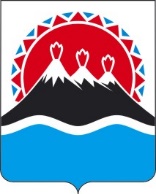 П О С Т А Н О В Л Е Н И ЕПРАВИТЕЛЬСТВАКАМЧАТСКОГО КРАЯ         г. Петропавловск-КамчатскийПРАВИТЕЛЬСТВО ПОСТАНОВЛЯЕТ:1. Внести в государственную программу Камчатского края «Социальное и экономическое развитие территории с особым статусом «Корякский округ», утвержденную постановлением Правительства Камчатского края от 05.02.2014 № 62-П, изменения согласно приложению к настоящему постановлению.2. Настоящее постановление вступает в силу после дня его официального опубликования.Приложение к постановлениюПравительства Камчатского края от [Дата регистрации] № [Номер документа]Измененияв государственную программу Камчатского края «Социальное и экономическое развитие территории с особым статусом «Корякский округ», утвержденную постановлением Правительства Камчатского края от 05.02.2014 № 62-П(далее – Программа)В паспорте Программы:1) в позиции «Этапы и сроки реализации Программы» слова «2024 год» заменить словами «2025 год»;позицию «Объемы бюджетных ассигнований Программы» изложить в следующей редакции:2. В позиции «Этапы и сроки реализации Подпрограммы 1» паспорта подпрограммы 1 «Развитие транспортной системы Корякского округа» слова «2024 год» заменить словами «2025 год».3. В позиции «Этапы и сроки реализации Подпрограммы 2» паспорта подпрограммы 2 «Развитие минерально-сырьевого комплекса Корякского округа» слова «2024 год» заменить словами «2025 год».4. В паспорте подпрограммы 3 «Обеспечение доступным и комфортным жильем и коммунальными услугами населения Корякского округа»:1) в позиции «Этапы и сроки реализации Подпрограммы 3» слова «2024 год» заменить словами «2025 год»;2) позицию «Объемы бюджетных ассигнований Подпрограммы 3» изложить в следующей редакции:5. В позиции «Этапы и сроки реализации Подпрограммы 4» паспорта подпрограммы 4 «Развитие социальной сферы на территории Корякского округа» слова «2024 год» заменить словами «2025 год».6. В позиции «Этапы и сроки реализации Подпрограммы 5» паспорта подпрограммы 5 «Развитие сельского хозяйства и регулирование рынков сельскохозяйственной продукции, сырья и продовольствия Камчатского края на территории Корякского округа» слова «2024 год» заменить словами «2025 год».7. В позиции «Этапы и сроки реализации Подпрограммы 6» паспорта подпрограммы 6 «Развитие информационных технологий на территории Корякского округа» слова «2024 год» заменить словами «2025 год».8. В позиции «Этапы и сроки реализации Подпрограммы 7» паспорта подпрограммы 7 «Устойчивое развитие коренных малочисленных народов Севера, Сибири и Дальнего Востока, проживающих на территории Корякского округа» слова «2024 год» заменить словами «2025 год».9. В позиции «Этапы и сроки реализации Подпрограммы 8» паспорта подпрограммы 8 «Создание условий для эффективного и ответственного управления муниципальными финансами, повышения устойчивости бюджетов муниципальных образований в Корякском округе» слова «2024 год» заменить словами «2025 год».10. В паспорте подпрограммы 9 «Обеспечение реализации Программы»:1) в позиции «Этапы и сроки реализации Подпрограммы 9» слова «2024 год» заменить словами «2025 год»;2) позицию «Объемы бюджетных ассигнований Подпрограммы 9» изложить в следующей редакции:10. Приложения 1–3 к Программе изложить в следующей редакции:[Дата регистрации]№[Номер документа]О внесении изменений в государственную программу Камчатского края «Социальное и экономическое развитие территории с особым статусом «Корякский округ», утвержденную постановлением Правительства Камчатского края от 05.02.2014
№ 62-П Председатель Правительства Камчатского края[горизонтальный штамп подписи 1]  Е.А. Чекин«Объемы бюджетных ассигнований Программыобщий объем финансирования Программы составляет 2 337 767,00886 тыс. рублей, из них по годам:2014 год ‒ 80 218,04276 тыс. рублей;2015 год ‒ 221 665,84686 тыс. рублей;2016 год ‒ 143 907,62839 тыс. рублей;2017 год ‒ 97 641,79331 тыс. рублей;2018 год ‒ 362 817,66842 тыс. рублей;2019 год ‒ 456 495,48891 тыс. рублей;2020 год ‒ 260 337,98621 тыс. рублей;2021 год – 217 301,37316 тыс. рублей;2022 год – 175 295,68084 тыс. рублей;2023 год – 143 146,99000 тыс. рублей;2024 год – 88 755,60000 тыс. рублей;2025 год ‒ 90 182,91000 тыс. рублей,в том числе за счет средств:	краевого бюджета ‒ 2 322 073,10793 тыс. рублей, из них по годам:2014 год ‒ 79 883,84352 тыс. рублей;2015 год ‒ 220 042,88591 тыс. рублей;2016 год ‒ 142 813,52351 тыс. рублей;2017 год ‒ 97 169,57326 тыс. рублей;2018 год ‒ 359 738,30582 тыс. рублей;2019 год ‒ 452 479,73216 тыс. рублей;2020 год ‒ 258 336,06361 тыс. рублей;2021 год – 215 941,55129 тыс. рублей;2022 год – 174 138,32885 тыс. рублей;2023 год – 142 590,79000 тыс. рублей;2024 год – 88 755,60000 тыс. рублей;2025 год ‒ 90 182,91000 тыс. рублей,местных бюджетов (по согласованию) –15 693,90093 тыс. рублей, из них по годам:2014 год ‒ 334,19924 тыс. рублей;2015 год ‒ 1 622,96095 тыс. рублей;2016 год ‒ 1 094,10488 тыс. рублей;2017 год ‒ 472,22005 тыс. рублей;2018 год ‒ 3 079,36260 тыс. рублей;2019 год ‒ 4 015,75675 тыс. рублей;2020 год ‒ 2 001,92260 тыс. рублей;2021 год – 1 359,82187 тыс. рублей;2022 год – 1 157,35199 тыс. рублей;2023 год ‒ 556,200000 тыс. рублей;2024 год – 0,00000 тыс. рублей;2025 год ‒ 0,00000 тыс. рублей»;«Объемы бюджетных ассигнований Подпрограммы 3общий объем финансирования Подпрограммы 3 составляет 1 566 330,09606 тыс. рублей, из них по годам:2014 год ‒ 33 415,08976 тыс. рублей;2015 год ‒ 176 470,66186 тыс. рублей;2016 год ‒ 92 205,86839 тыс. рублей;2017 год ‒ 47 222,00531 тыс. рублей;2018 год ‒ 307 936,22242 тыс. рублей;2019 год ‒ 401 544,66088 тыс. рублей;2020 год ‒ 200 198,20010 тыс. рублей;2021 год – 135 982,18751 тыс. рублей;2022 год – 115 735,19983 тыс. рублей;2023 год ‒ 55 620,00000 тыс. рублей;2024 год – 0,00000 тыс. рублей;2025 год ‒ 0,00000 тыс. рублей,в том числе за счет средств:краевого бюджета – 1 550 636,19513 тыс. рублей, из них по годам:2014 год ‒ 33 080,89052 тыс. рублей;2015 год ‒ 174 847,70091 тыс. рублей;2016 год ‒ 91 111,76351 тыс. рублей;2017 год ‒ 46 749,78526 тыс. рублей;2018 год ‒ 304 856,85982 тыс. рублей;2019 год ‒ 397 528,90413 тыс. рублей;2020 год ‒ 198 196,27750 тыс. рублей;2021 год – 134 622,36564 тыс. рублей;2022 год – 114 577,84784 тыс. рублей;2023 год ‒ 55 063,80000 тыс. рублей;2024 год – 0,00000 тыс. рублей;2025 год ‒ 0,00000 тыс. рублей,местных бюджетов (по согласованию) –15 692,90093 тыс. рублей, из них по годам:2014 год ‒ 334,19924 тыс. рублей;2015 год ‒ 1 622,96095 тыс. рублей;2016 год ‒ 1 094,10488 тыс. рублей;2017 год ‒ 472,22005 тыс. рублей;2018 год ‒ 3 079,36260 тыс. рублей;2019 год ‒ 4 015,75675 тыс. рублей;2020 год ‒ 2 001,92260 тыс. рублей;2021 год – 1 359,82187 тыс. рублей;год ‒ 1 157,35199 тыс. рублей;2023 год ‒ 556,20000 тыс. рублей;2024 год ‒ 0,00000 тыс. рублей;2025 год – 0,00000 тыс. рублей».«Объемы бюджетных ассигнований Подпрограммы 9общий объем финансирования Подпрограммы 9 за счет средств краевого бюджета составляет 771 436,91280 тыс. рублей, из них по годам:2014 год ‒ 46 802,95300 тыс. рублей;2015 год ‒ 45 195,18500 тыс. рублей;2016 год ‒ 51 701,76000 тыс. рублей;2017 год ‒ 50 419,78800 тыс. рублей;2018 год ‒ 54 881,44600 тыс. рублей;2019 год ‒ 54 950,82803 тыс. рублей;2020 год ‒ 60 139,78611 тыс. рублей;2021 год – 81 319,18565 тыс. рублей;2022 год – 59 560,48101 тыс. рублей;2023 год ‒ 87 526,99000 тыс. рублей;2024 год – 88 755,60000 тыс. рублей;2025 год – 90 182,91000 тыс. рублей».